  WELCOME TO  STAHL MENNONITE CHURCH  1201 Soap Hollow Rd, Johnstown, PA  15905Pastor:  Jayne Byler    Lay Leaders:  Dave Miller, Joy Cotchen & Glenn LehmanPastor Cell Phone: (330) 224-3944  Church Phone: (814) 288-5523     E-Mail: stahlmennonite@gmail.com******************************************************* March 24, 2019 SUNDAY SCHOOL – 9:30 A.M.  Uniform Series – Upstairs Sunday School Class  Bible Study – Basement Kitchen Class  MORNING WORSHIP – 10:30 A.M.Lent 3:  Blessed Hunger, Holy Feast:God pours out life-giving drinkWorship Leader:  Neil LehmanSong Leader:  Leah RittenhouseWelcome & AnnouncementsLighting the Peace LampGathering SongCall to Worship:  (based on Psalms 63) Leader:  O God, you are our God.  We seek you. People:  Our souls thirst for you as in a dry and weary                land where there is no water. Leader:  We have seen you in the sanctuary, and know your                  power and glory.People:  We will praise you and bless you as long as we live.            ALL:  O God, you satisfy our souls as with a rich feast.      	           In the shadow of your wings, we sing for joy,                              and you uphold us.PrayerOffering/HymnExtinguishing Candle:  Leah Rittenhouse Song:  “All this pain" – new song from Voices Together             (in back of HWB) Sharing Our Joys and Concerns:  “God of Love, Hear our Prayer”Scripture:  Luke 13:1-9 – Bill SmithMessage:  "Give It a Year" – Deb GatesResponse of Confession and Reconciliation:                                           Leader:  (reading Isaiah 55:1-3a)               “To, everyone who thirsts, come to the waters; 	and you that have no money, come, buy and eat! 	Come, buy wine and milk without money and                 without price.  Why do you spend your money for                   that which is not bread, and your labor for that which                           does not satisfy?  Listen carefully to me, and eat                 what is good, and delight yourselves in rich food. 	Incline your ear, and come to me; listen, so that you                  may live.”  Who will listen to the Lord today?Confessional Response:  Jeanette Hunsberger               I will call upon the Lord today.  Leader: 	We are all invited to listen to the Lord today. 	Let us bring ourselves to God in prayer.   ALL: 	God of life, we listen to you, 	      for you alone have the words of life.  	When we realize that we have paid too much                      attention to the voices in our world, 	      we listen to you. Leader: 	When we sense the poverty of our souls (pause),                      we listen to you.                 When our souls hunger for abundant life (pause),                      we listen to you.    ALL:  In the morning and in the evening,                      we will listen to you. Leader:  Our generous God provides for us. Sending SongBenediction:  (from 1 Corinthians 10) Greeters for March:  Bill & Jeanette Hunsberger  Bulletin Editor for March:  Ellen Lehman – 288-1961Front Table Arrangement for March:  Worship Committee  Church Sign for March:  Joyce Telenko Offering Holders for March:  Jen Petro St. Francis Sharing & Caring Item for March:  Toilet PaperOffering:  03/17/2019 - $508.00 – Regular                                          110.00 – LaHash                                         $618.00 = TOTAL*******************COMING EVENTS*******************Mon., Mar. 25, 6:30 p.m. – Last Kid’s Connection until Fall!Wed., Mar. 27, 5-7:00 p.m. – Last Soup Night until Fall!Wed., Apr 3, 7:00 p.m. – Church CouncilSun., Apr. 7, 5:00 p.m. – Stahl's Annual Spring Banquet (see notes)Mon., Apr. 8 – Thurs., Apr. 11 – Allegheny Mennonite Conference	Pastor's Bible Study  (Jayne & Joy attending)Sun., Apr. 14, 2:00 p.m. – Kids Connection Easter Egg HuntMon., Apr. 15, 7:00 p.m. – Hosting EMHS Choir programFri., Apr 19, 7:00 p.m. – Good Friday ServiceSun., Apr. 21, 8:45 a.m. – Easter “Sonrise” Service	             9:30 a.m. – Easter Breakfast	           10:30 a.m. – Easter WorshipWed., May 8, 7:15 p.m. – Spiritual Growth GroupThu., May 9, 2:30 p.m. – Lay LeadersFri., May 10, 9:00 a.m. – Worship CommitteeSun. July 28 to Thurs. Aug. 1 – Summer Bible School with Thomas 	Mennonite ChurchSat. & Sun., Sept. 28-29 – Church Retreat at Laurelville**************NOTES & ANNOUNCEMENTS**************Happy Birthday:  Wish the following a Happy Birthday today or send them a card this week:  Today, Mar. 24 – Dale Yoder; Tues., Mar. 26 – Noah Cotchen; Wed., Mar. 27 – Floyd Lehman; Thurs., Mar. 28 – Nina Horn; Fri., Mar. 29 – Debra GatesJayne will be in the office this week on Wednesday and Friday, and will be off Monday and Tuesday.  She is always available via cell in case of an emergency! (330-224-3944) 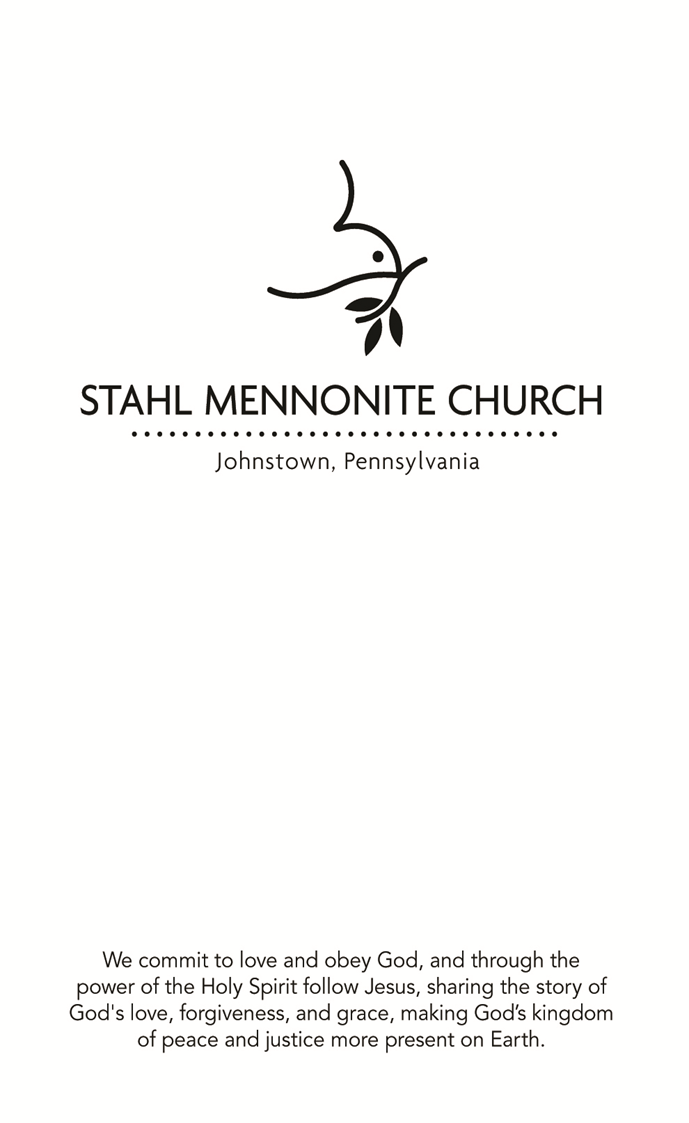 The art piece up front is the compilation of the smaller works done by members of the congregation as each has committed themselves to use their gifts for the work of Stahl Mennonite Church in the coming year.  Joined together we form the beautifully diverse body of Christ.  A guide to what each color symbolizes is near the piece.  If you would like to join your “square” to the work, talk to Jayne.  There is always room for more!  Anyone wishing to order lilies for the Easter Season to be used in church, can contact Joyce Telenko by Sunday, April 1st, either at church or by calling 479-7092.  The cost this year will be $9.00.Sun., April 7 at 5:00 p.m. – It’s that time again to celebrate with our Annual Spring Banquet.  We will meet at the church at 5:00 p.m. to carpool.  The cost is $20 per person.  If the cost will prohibit you from coming, please see Joy.  Sign-up sheet on the bulletin board. Johnstown Christian School students will be presenting James and the Giant Peach at 7:00 p.m. on April 11, 12 and 13, in the JCS gymnasium.  Cost is $7 Adults & $4 Students/Children.  There will be a dinner theater on April 12 at 5:30 (advanced ticket required; cost is $15; available in the JCS office).  A Children's Matinee will be performed at 2:00 p.m. on April 13 (1 free Child ticket with the purchase of 1 Adult ticket).  All tickets will be sold at the door except for the dinner theater.    (814) 288-2588 The Easter Egg Hunt will be held on April 14 at 2:00 at the church.  Please let Cathy Miller know if your child (through grade 3) is attending at (814) 254-2634.

Stahl Church will host Eastern Mennonite High School Touring Choir for a program on Monday, April 15, 7:00 p.m.  We are looking for persons who can help to provide lodging for approximately 45 persons for Monday night and provide transportation to Stahl on Tuesday morning.  If you can house two or more students or one of the directors or bus drivers, please contact Jeanette Hunsberger at (814) 483-9332. Because of overlapping scheduled events, the Spiritual Growth Group will NOT meet in April.  Next meeting time will be May 8 at 7:15 p.m.ATTENTION:  We want everyone in the congregation to be able to communicate with our media group by using their new email address.  The new address is:  stahlmennonitemedia@gmail.com.  Please add this to your contact list!  This will help get any requests to the media group no matter who is scheduled to run sound on any particular day.  Also, if you are able to send requests before the service, it would aid in the preparation process.  Any questions, please ask Bill Horsley.The vision of Allegheny Mennonite Conference (AMC) of which our congregation is a member, is to be Jesus-centered, collaborative and committed to place-based ministry.  AMC seeks to preserve and grow significant ministries to pastors, congregations, children and youth which are the history and hallmark of the Conference.  AMC has been faithfully allocating its financial resources wisely to close the funding gap created by having fewer congregations now than in the past.  In your mailbox is a prayer card for AMC which tells more.  AMC’s goal of a balanced budget while maintaining its current level of staffing can only be accomplished by additional contributions from individuals and businesses beyond AMC’s pledged income from its member congregations.  Please pray as the Lord leads you for AMC and consider a one-time gift or an ongoing level of giving to help AMC further healthy unity in the midst of Christ-centered diversity (Eph. 4:11-13).  Giving information is on the prayer card, or can be designated through our Sunday morning offerings by noting this on the memo line of your check.  Thank You!Family Hospice Seeks New Volunteers:  Family Hospice, part of UPMC HNA (Home Nursing Agency), is now recruiting volunteers.  Volunteers have the rewarding privilege of supporting patients with life-limiting illnesses and their caregivers through a significant and inevitable season of life.  Hospice volunteers make an impact in various ways, such as visiting with patients, providing relief for caregivers, making phone calls, supporting grieving family members, and more.  Volunteer involvement is determined by the individual’s skills, desires, and schedule.  Volunteers are good listeners who display flexibility, understanding and empathy.  To be a  Family Hospice volunteer, visit homenursingagency.com or contact Volunteer Coordinator Catherine Zimmerman-Moyer at 814-502-5948.Mission Note:  Anne Garber Kompaoré of Mennonite Mission Network helped plant the working as a global Bible-translation consultant.  Pray for her and her husband, Daniel, as they also provide leadership for congregations and schools.*****************PRAYER REQUESTS******************Jane Miller		Ron Telenko, Sr.	Leah's friendDave Gates		Dan Ross Family	Jacob Horsley	Steve Hathaway          Nichelle Barr	            Dwight Jacobs	Stephen Cotchen         Ethan Kelly                Wayne & Joanne Speigle Ryan Kolonich	Christoper Liechty      Unspoken RequestsLarry & Anne Marie Millender